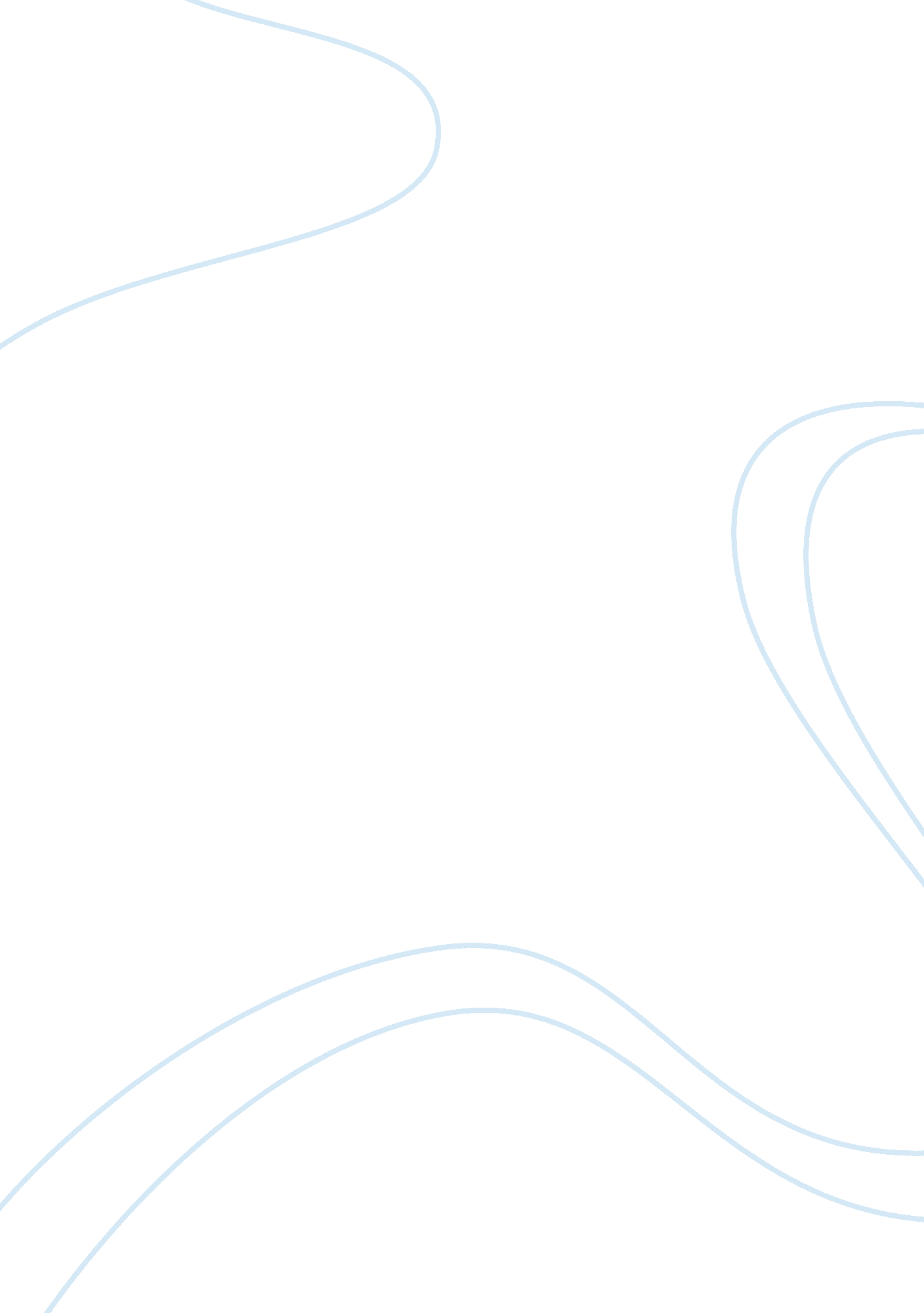 For law schoolLaw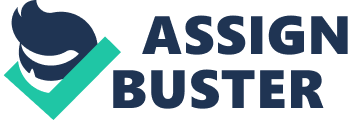 Personal ment for Law School  Personal ment for Law School I am a Bachelor of Arts in Criminal Justice graduate. My interest in law results from an allure of settling disputes and the vital role it plays in the society. In my view, law provides the opportunity to assess the nature of human relations and advance the lives of others. I suppose that I am well suited for a profession in law because I work effectively where there are challenges. In addition, my wish to study law is largely based in my concern for world activities and also assisting other people. Every day in the news, there is an element of law that elicits debate, for example, abortion, cloning, and gay rights have frequently brought forward a lot of debates (Frum, 2000). I find these issues fascinating as the intricacy of law continues to astonish. 
Also, I am charmed by advancements in the law and how it adapts to an ever-altering society. I believe I would be suitable to a law degree as challenges bring out the best in my ability. I relish the chance of lateral thinking and take pleasure in assessing human relationships. For a long period, I have been satisfied with the intelligence that I hold. I constantly set new objectives and goals that help stretch my mind in a better way than previously. I also permit all experiences to shape my thoughts, while not losing what I have been learning and my convictions (Frum, 2000). This has always been my way of life. Undertaking legal education is not my final achievement, nor will acquiring a legal degree satisfy my desire for knowledge. I need to be in constant search for challenging objectives that need tremendous person reflection and mind expansion. 
The knowledge and experience I will get hold of when going to law school will extend my mind to deliberate in ways that I have not done. This will permit me to face future academic, intellectual, and profession goals with enthusiasm and confidence. Academically, I have always been determined. This made me realize that being admitted to Law school would be the subsequent step. I have a large interest in a number of subjects yet feel attracted towards Law. Pursuing a Criminal Justice degree has assisted me to become open minded and well acquitted with criminal activities (Frum, 2000). While pursuing a degree in Criminal Justice, I realized the importance of criminal justice and the issues that are assessed. 
To add on to my academic interest in Law, I was engaged in a number of extracurricular activities. I was a member of the school’s debating society. The experience I gained has taught me to develop skills in public speaking and diplomacy and utilize my own innovation in drafting speeches. I also have the ability to write articles and essays on vital issues in the society, for instance, social concerns like abortion. Also, I like organizing activities within my community because I like working beside other people and I enjoy responsibilities. Self motivation is also vital for my accomplishments (Frum, 2000). 
Reference 
Frum, D. (2000). How we got here: The 70s. New York: Basic Books. 